KHI NGƯỜI LẠ MẶT GÕ CỬA       Vào kì nghỉ hè, các bạn nhỏ hay phải ở nhà một mình, trước khi đi làm, bố mẹ thường nhắc nhở bạn không được mở cửa cho người lạ mặt vào nhà. Tuy nhiên có một số kẻ gian rất khôn ngoan, họ dùng những lời dỗ dành ngon ngọt làm chúng mình mất cảnh giác, quên lời dặn dò của bố mẹ và mở cửa cho họ vào.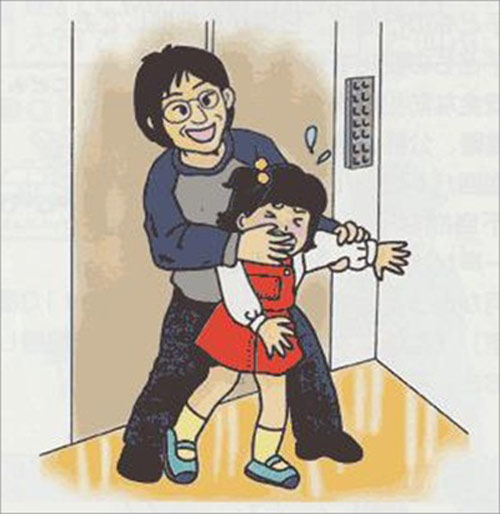 cũng không cần lo lắng về cửa chống trộm của gia đình vì nó vô cùng chắc chắn. Chir cần các bạn không tự ý mở cửa, người lạ sẽ không thể nào vào được. Một số người lạ nói rằng họ là bạn đồng nghiệp của bố mẹ, đến nhà lấy đồ giúp bố mẹ của bạn. Lúc đó các bạn nên gọi điện cho bố mẹ xác nhận lại sự việc hoặc kiên quyết không mở cửa, nếu thật sự có làm nỡ việc của bố mẹ, bố mẹ cũng không trách mắng chúng ta đâu.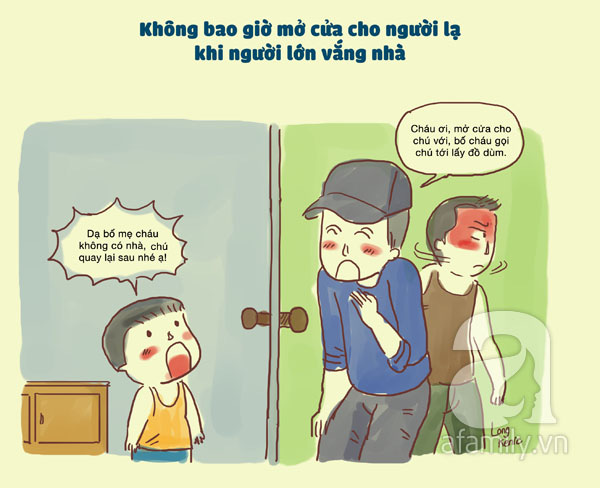      NHẮC NHỞ